Wzór skargi w trybie art. 227 KPA.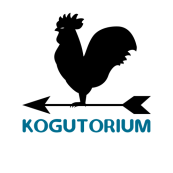 Fragmenty napisane kursywą w kolorze niebieskim należy zmienić według potrzeb.(Miejscowość, data)(Imię nazwisko)(Adres)(Opcjonalnie: e-mail, ePUAP)(adresat wniosku –  organ administracji)Wniosek
	Na podstawie art. 227 ustawy Kodeks postępowania administracyjnego, działając w interesie publicznym, zwracam się ze skargą (na/w zakresie) (przedmiot skargi).

Uzasadnienie	(uzasadnienie faktyczne, opcjonalnie też uzasadnienie prawne)Z wyrazami szacunku(Imię nazwisko)